2009 NATIONAL BANK SUMMER KICKOFF @ Virginia Tech
T-Shirt Order FormThe tournament logo (Pictured) will be available on a white short-sleeve t-shirt from Hi Peak Sportswear. 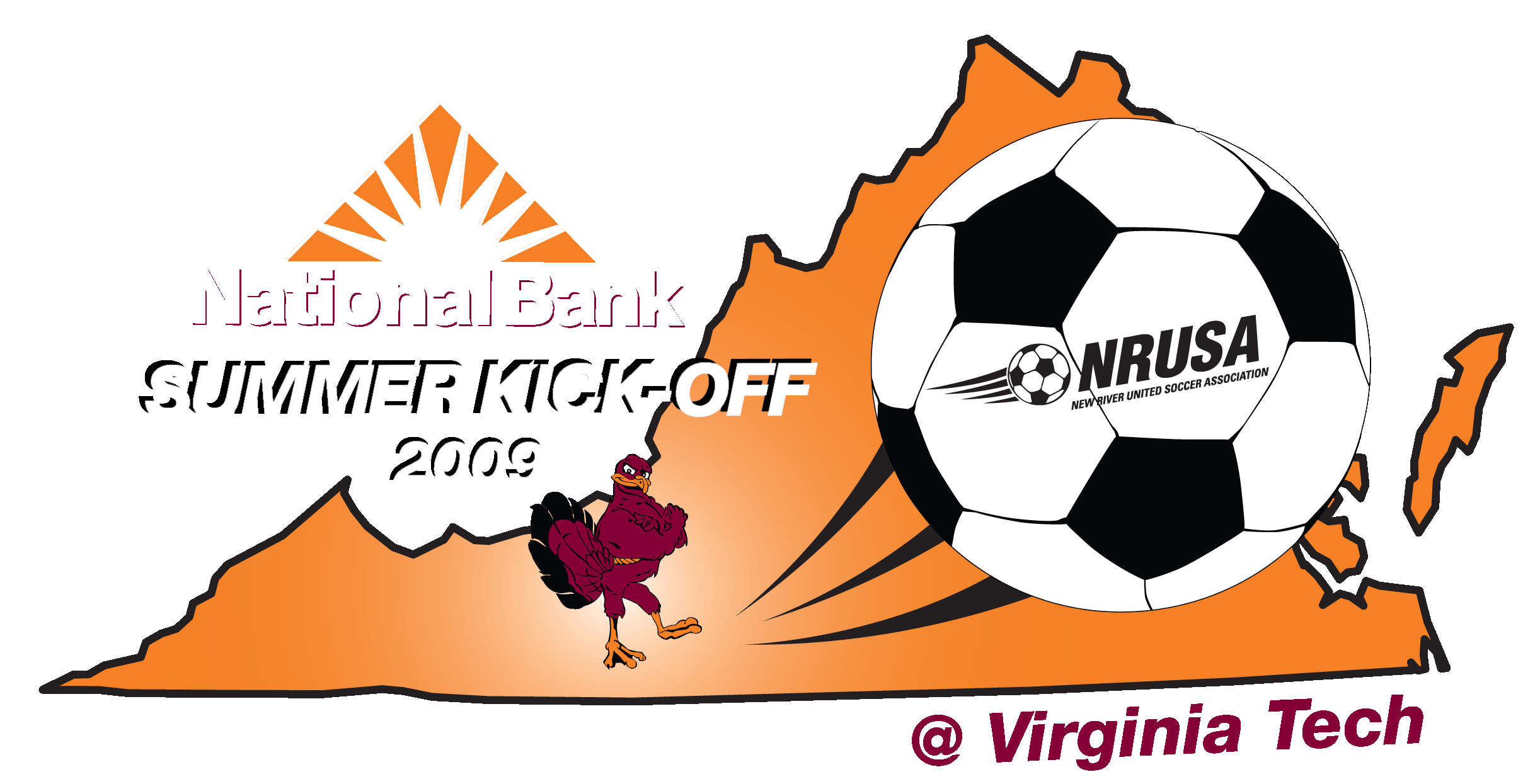 The tournament logo will be on the front of the shirt and our tournament sponsors will be on the back of the shirt. Prices listed below are only for items pre-ordered by April 30th.T-shirts will be available on a limited basis at registration and at the tournament sites @ $15.
phone: (540) 381-0066  email: tbrown@nrusa.org  fax: (540) 518-9187Team Name: __________________________________________ Age Group: U_____ Boys/Girls (Circle One) Contact Person: _________________________________Email:_____________________________________ Phone Number: ________________________Cell:______________________Work:____________________ Address: _________________________________________________________________________________ City: _____________________________ State: __________________ Zip: ______________________

Checks should be made payable to: NRUSAMailing Address:Tournament T-Shirts, NRUSA2890 N. Franklin Street, Suite D Christiansburg, VA 24073
The order is not complete until we receive your checkSize # of Shirts Price Total DueSize # of Shirts Price Youth Large @$12 Adult Small @$12 Adult Medium @$12 Adult Large @$12 Adult XL @$12 Adult XXL @$12 Total # Shirts Total Due 